Allegato B ANNO 2018Dichiarazione dei DATI PERSONALI PER I COLLABORATORI ESTERNIATTENZIONE: E-MAIL OBBLIGATORIA SENZA ESTENSIONE UNIPI (per invio cedolino web e C.U.)E-MAIL _________________________________________________________________________dichiarosotto la mia personale responsabilità:Di avere la cittadinanza    _______________________________________________________Stato civile		   _______________________________________________________Di essere dipendente a tempo indeterminato presso _________________________________________________________________________in caso di ente pubblico compilare i seguenti dati:Tel.___________________ email_______________C.F./P.IVA ___________________________________Di avere un rapporto di lavoro a tempo determinato presso_________________________________________________________________________indicare il periodo (GG/MM/AA):dal___________________________ al _______________________in caso di ente pubblico compilare i seguenti dati:Tel.___________________ email_______________C.F./P.IVA ___________________________________Nota: l’indicazione dell’IBAN è obbligatoria.Dichiarazione di titolarità di posizione contributiva ai fini previdenzialiDichiarosotto la mia personale responsabilità:INCARICHI DI LAVORO PROFESSIONALEATTENZIONE. La fatturazione dovrà avvenire obbligatoriamente in maniera elettronica indicando il seguente univoco ufficio (a cura del Dipartimento: AG3FC3)1. (incarico professionale):Nota: importante per chi è ad es. nel regime dei minimi contribuenti o altro regime speciale. La situazione relativa al regime speciale va menzionata anche in fattura con l’indicazione della norma di riferimento del DPR 633/72.INFORMATIVA AI SENSI DELL’ART.13 DEL D.LGS n. 196/2003 Ai sensi del D.Lgs. n. 196 del 30 giugno 2003 (“Codice in materia di protezione dei dati personali”) che prevede la tutela delle persone e di altri soggetti rispetto al trattamento dei dati personali, l’Università di Pisa informa che tale trattamento sarà improntato ai principi di correttezza, liceità, trasparenza e di tutela della Sua riservatezza e dei Suoi diritti. Ai sensi dell’art. 13 della normativa indicata, La informiamo che i dati personali, da Lei forniti, saranno raccolti e trattati nel rispetto delle norme di legge, per finalità connesse allo svolgimento delle attività istituzionali, in particolare per tutti gli adempimenti connessi alla piena attuazione del rapporto di collaborazione con l’Università di Pisa.L’eventuale rifiuto a fornire i dati di cui sopra avrà come conseguenza l’impossibilità per l’Università di procedere alla formalizzazione dell’incarico di cui sopra.LEGENDA:Il domicilio fiscale  si valuta in questo modo:Per i residenti il domicilio si identifica con l’anagrafe del Comune a cui si è iscritti Per i non residenti (cioè coloro che dimorano in Italia per un periodo inferiore a 183 giorni) il domicilio si indentifica con il Comune nel quale si percepisce il reddito ATTENZIONE: lo studente dimorante a Pisa ma iscritto all’anagrafe di ad.es. Bergamo è residente fiscale a Bergamo, il campo deve riportare non la dimora ma il vero e proprio domicilio fiscale.N.B. Si fornisce prospetto delle aliquote di imposta:23% fino a 15.000,00 euro di reddito27% da  28.000,00 euro di reddito38% da  55.000,00 euro di reddito41% da  75.000,00 euro di reddito43% redditi oltre 75.000,00Io sottoscritto/aTel. Codice Fiscale :o (se residente all’estero) codice identificativo estero (*) :di essere nato/a ilcittàprov.di avere domicilio fiscale  in via/piazza al 01.01.2019 (*vedi legenda)nr.    C.A.P.   cittàprov.di essere titolare del seguente numero di PARTITA IVAdi essere iscritto all’albo o elenco professionaledi essere iscritto alla cassa o ente previdenzialedi svolgere attualmente la seguente professioneVia   C.A.P. Città Prov.Via   C.A.P. Città Prov.di scegliere la seguente modalità di pagamento per il corrispettivo della prestazione:di scegliere la seguente modalità di pagamento per il corrispettivo della prestazione:di scegliere la seguente modalità di pagamento per il corrispettivo della prestazione:di scegliere la seguente modalità di pagamento per il corrispettivo della prestazione:di scegliere la seguente modalità di pagamento per il corrispettivo della prestazione:di scegliere la seguente modalità di pagamento per il corrispettivo della prestazione:di scegliere la seguente modalità di pagamento per il corrispettivo della prestazione:di scegliere la seguente modalità di pagamento per il corrispettivo della prestazione:di scegliere la seguente modalità di pagamento per il corrispettivo della prestazione:di scegliere la seguente modalità di pagamento per il corrispettivo della prestazione:di scegliere la seguente modalità di pagamento per il corrispettivo della prestazione:di scegliere la seguente modalità di pagamento per il corrispettivo della prestazione:di scegliere la seguente modalità di pagamento per il corrispettivo della prestazione:di scegliere la seguente modalità di pagamento per il corrispettivo della prestazione:di scegliere la seguente modalità di pagamento per il corrispettivo della prestazione:di scegliere la seguente modalità di pagamento per il corrispettivo della prestazione:di scegliere la seguente modalità di pagamento per il corrispettivo della prestazione:di scegliere la seguente modalità di pagamento per il corrispettivo della prestazione:di scegliere la seguente modalità di pagamento per il corrispettivo della prestazione:di scegliere la seguente modalità di pagamento per il corrispettivo della prestazione:di scegliere la seguente modalità di pagamento per il corrispettivo della prestazione:di scegliere la seguente modalità di pagamento per il corrispettivo della prestazione:di scegliere la seguente modalità di pagamento per il corrispettivo della prestazione:di scegliere la seguente modalità di pagamento per il corrispettivo della prestazione:di scegliere la seguente modalità di pagamento per il corrispettivo della prestazione:di scegliere la seguente modalità di pagamento per il corrispettivo della prestazione:di scegliere la seguente modalità di pagamento per il corrispettivo della prestazione:di scegliere la seguente modalità di pagamento per il corrispettivo della prestazione:di scegliere la seguente modalità di pagamento per il corrispettivo della prestazione:di scegliere la seguente modalità di pagamento per il corrispettivo della prestazione:di scegliere la seguente modalità di pagamento per il corrispettivo della prestazione:di scegliere la seguente modalità di pagamento per il corrispettivo della prestazione:di scegliere la seguente modalità di pagamento per il corrispettivo della prestazione:di scegliere la seguente modalità di pagamento per il corrispettivo della prestazione:di scegliere la seguente modalità di pagamento per il corrispettivo della prestazione:di scegliere la seguente modalità di pagamento per il corrispettivo della prestazione:di scegliere la seguente modalità di pagamento per il corrispettivo della prestazione:di scegliere la seguente modalità di pagamento per il corrispettivo della prestazione:di scegliere la seguente modalità di pagamento per il corrispettivo della prestazione:di scegliere la seguente modalità di pagamento per il corrispettivo della prestazione:di scegliere la seguente modalità di pagamento per il corrispettivo della prestazione:di scegliere la seguente modalità di pagamento per il corrispettivo della prestazione:di scegliere la seguente modalità di pagamento per il corrispettivo della prestazione:di scegliere la seguente modalità di pagamento per il corrispettivo della prestazione:di scegliere la seguente modalità di pagamento per il corrispettivo della prestazione:di scegliere la seguente modalità di pagamento per il corrispettivo della prestazione:Con quietanza del medesimoCon quietanza del medesimoCon quietanza del medesimoCon quietanza del medesimoCon quietanza del medesimoCon quietanza del medesimoCon quietanza del medesimoCon quietanza del medesimoCon quietanza del medesimoAccredito su c/c bancario/postale Accredito su c/c bancario/postale Accredito su c/c bancario/postale Accredito su c/c bancario/postale Accredito su c/c bancario/postale Accredito su c/c bancario/postale Accredito su c/c bancario/postale Accredito su c/c bancario/postale Accredito su c/c bancario/postale Accredito su c/c bancario/postale Accredito su c/c bancario/postale Accredito su c/c bancario/postale Accredito su c/c bancario/postale   COORDINATE IBAN                                                            intestato o cointestato al collaboratore                                                                                                                     COORDINATE IBAN                                                            intestato o cointestato al collaboratore                                                                                                                     COORDINATE IBAN                                                            intestato o cointestato al collaboratore                                                                                                                     COORDINATE IBAN                                                            intestato o cointestato al collaboratore                                                                                                                     COORDINATE IBAN                                                            intestato o cointestato al collaboratore                                                                                                                     COORDINATE IBAN                                                            intestato o cointestato al collaboratore                                                                                                                     COORDINATE IBAN                                                            intestato o cointestato al collaboratore                                                                                                                     COORDINATE IBAN                                                            intestato o cointestato al collaboratore                                                                                                                     COORDINATE IBAN                                                            intestato o cointestato al collaboratore                                                                                                                     COORDINATE IBAN                                                            intestato o cointestato al collaboratore                                                                                                                     COORDINATE IBAN                                                            intestato o cointestato al collaboratore                                                                                                                     COORDINATE IBAN                                                            intestato o cointestato al collaboratore                                                                                                                     COORDINATE IBAN                                                            intestato o cointestato al collaboratore                                                                                                                     COORDINATE IBAN                                                            intestato o cointestato al collaboratore                                                                                                                     COORDINATE IBAN                                                            intestato o cointestato al collaboratore                                                                                                                     COORDINATE IBAN                                                            intestato o cointestato al collaboratore                                                                                                                     COORDINATE IBAN                                                            intestato o cointestato al collaboratore                                                                                                                     COORDINATE IBAN                                                            intestato o cointestato al collaboratore                                                                                                                     COORDINATE IBAN                                                            intestato o cointestato al collaboratore                                                                                                                     COORDINATE IBAN                                                            intestato o cointestato al collaboratore                                                                                                                     COORDINATE IBAN                                                            intestato o cointestato al collaboratore                                                                                                                     COORDINATE IBAN                                                            intestato o cointestato al collaboratore                                                                                                                     COORDINATE IBAN                                                            intestato o cointestato al collaboratore                                                                                                                     COORDINATE IBAN                                                            intestato o cointestato al collaboratore                                                                                                                     COORDINATE IBAN                                                            intestato o cointestato al collaboratore                                                                                                                     COORDINATE IBAN                                                            intestato o cointestato al collaboratore                                                                                                                     COORDINATE IBAN                                                            intestato o cointestato al collaboratore                                                                                                                     COORDINATE IBAN                                                            intestato o cointestato al collaboratore                                                                                                                     COORDINATE IBAN                                                            intestato o cointestato al collaboratore                                                                                                                     COORDINATE IBAN                                                            intestato o cointestato al collaboratore                                                                                                                     COORDINATE IBAN                                                            intestato o cointestato al collaboratore                                                                                                                     COORDINATE IBAN                                                            intestato o cointestato al collaboratore                                                                                                                     COORDINATE IBAN                                                            intestato o cointestato al collaboratore                                                                                                                     COORDINATE IBAN                                                            intestato o cointestato al collaboratore                                                                                                                     COORDINATE IBAN                                                            intestato o cointestato al collaboratore                                                                                                                     COORDINATE IBAN                                                            intestato o cointestato al collaboratore                                                                                                                     COORDINATE IBAN                                                            intestato o cointestato al collaboratore                                                                                                                     COORDINATE IBAN                                                            intestato o cointestato al collaboratore                                                                                                                     COORDINATE IBAN                                                            intestato o cointestato al collaboratore                                                                                                                     COORDINATE IBAN                                                            intestato o cointestato al collaboratore                                                                                                                     COORDINATE IBAN                                                            intestato o cointestato al collaboratore                                                                                                                     COORDINATE IBAN                                                            intestato o cointestato al collaboratore                                                                                                                     COORDINATE IBAN                                                            intestato o cointestato al collaboratore                                                                                                                   ID NAZID NAZCIN ECIN ECINCINABIABIABIABIABIABIABICABCABCABCABCABCABCABNUMERO CONTONUMERO CONTONUMERO CONTONUMERO CONTONUMERO CONTONUMERO CONTONUMERO CONTONUMERO CONTONUMERO CONTONUMERO CONTONUMERO CONTONUMERO CONTONUMERO CONTONUMERO CONTONUMERO CONTONUMERO CONTONUMERO CONTONUMERO CONTONUMERO CONTONUMERO CONTONUMERO CONTONUMERO CONTONUMERO CONTO  istituto bancario  istituto bancario  istituto bancario  istituto bancario  istituto bancario  istituto bancario  istituto bancario  istituto bancario  istituto bancarioN° agenziaN° agenziaN° agenziaN° agenziaN° agenziaN° agenziaN° agenziaN° agenziaN° agenziaN° agenziaN° agenziaN° agenziaN° agenziaN° agenziaN° agenziaN° agenziaN° agenzia  indirizzo  indirizzo  indirizzo  indirizzo  indirizzo  indirizzo  indirizzo  indirizzo  indirizzo   città   città   città   città   città   città   città   città   città   città   città   città   città   città   città   città   cittàC.a.p.C.a.p.C.a.p.C.a.p.(se residente all’estero) di avvalermi/ non avvalermi della Convenzione per evitare la doppia imposizione fiscale tra Italia e (stato estero di residenza) previa presentazione della prescritta documentazione fornita dall’autorità fiscale estera _________________________________(***)In relazione all’incarico conferitomi ilcon decorrenza dalale consistente nella seguente prestazionedi essere titolare di partita IVA nr._____________________ con il seguente codice attività________________;Di aver optato per il seguente regime speciale ______________________DataIl Collaboratore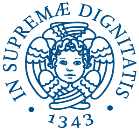 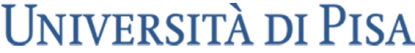 